中共师宗县委农村工作领导小组办公室文件师农办发〔2021〕6号中共师宗县委农村工作领导小组办公室关于印发师宗县2021年度统筹整合使用财政涉农资金年中调整方案的通知各乡（镇、街道）党委、政府，县整合涉农资金工作相关成员单位：经中共师宗县委农村工作领导小组会议研究同意，现将《师宗县2021年统筹整合使用财政涉农资金年中调整方案》印发给你们，请遵照执行。附件：师宗县2021年度统筹整合使用财政涉农资金年中调整方案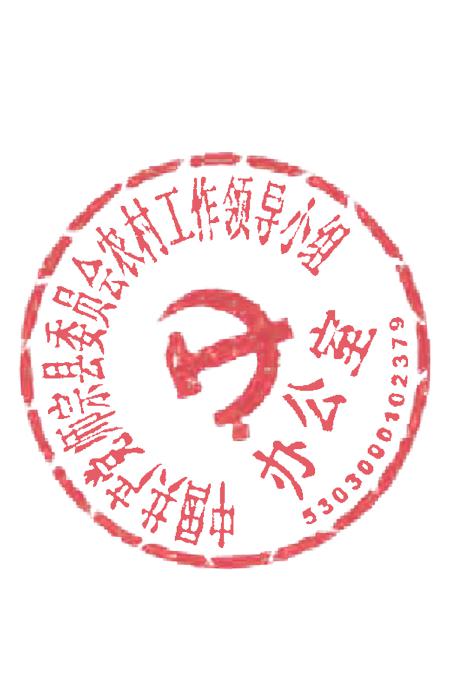 中共师宗县委农村工作领导小组办公室2021年8月30日抄送：县委韩副书记，县政府郭副县长。中共师宗县委农村工作领导小组办公室            2021年8月30日印发